السيرةالذاتية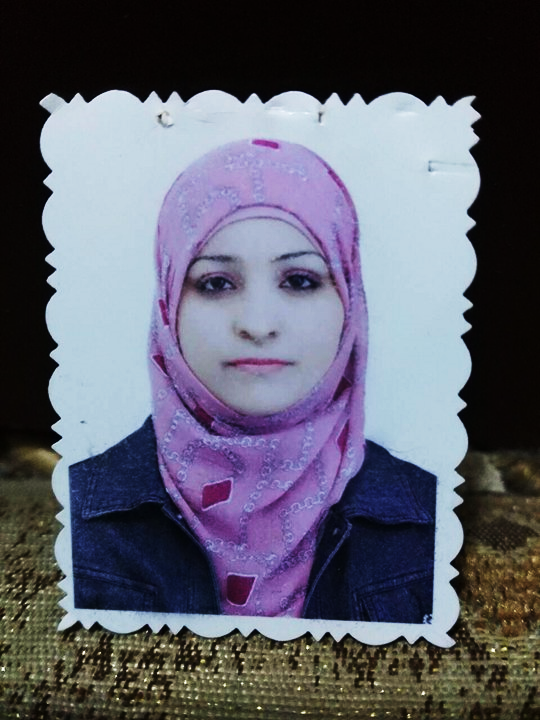 Full Name:Dalal Tareq Hasan AL-AmeriCollege: AgrecltureDate of Birth: 5/9/1985Marital Status: MarriedSpecialization: plant protactionAcademic rank: LecturerWork address: department of Horticulture and gardens engineering,  of  - E-mail: Dalal.tareq@qu.edu.iqOccupation Academic Qualifications (Cetificates)Academic rank:Scientific researchesPublished and Translated Books:Number of Theses Academic Conference, seminars and workshops attendedPermanent and temporary committeesOther Scientific activitiesCourse TaughtVoluntary initiatives and actions Awards, Certificates and Letters of appreciation Languages skills  note Date obtaining Job Occupation NO. Date obtained University College  Academic qualification 2007-2008AgrecltureBachelor’s degree 2011AgrecltureMaster’s degree2016AgrecltureDoctorateOtherDate obtainedAcademic rank NO.Assistant lecturer 29/12/2016Lecturer Assistant professorProfessorDate published Research Title NO.2011Evaluation the efficiency of the entomopathogenic fungus beauveria bassiana and the mycoinsecticide mycotal against cotton whitefly bemisia tabaci in laporatory and field2012COMPATIBILITY BETWEEN BEAUVERIA BASSIANA AND LECANICILLIUM MUSCARIUM TO CONTROL THE COTTON WHITEFLY AND THEIR EFFECT ON THE PARASITOID ERETMOCERUS MUNDUS * 
2011Efficacy of the entomopathogenic fungi, Beauveria bassiana and bio –formulation mycotal on the citrus mealy bugs, Planoccocus citri  RissoIn the shade2016Evaluation efficiency of some local plants extracts to protect wood and olive tree a gainst infstation with the termite Microceotermes diversus (Silvestrl)2016Evaluation of black pepper and malabara nut extracts efficiency on individuales of termite Microcerotermes diversus (Silv) in laoratory conditionPublished Date Book Title No. النشرNumberSupervision  NO.Higher diplomaMasters Ph.DDateplace Kind of participationTitleNO.2017College of Science- University of AL-Qadisiyah participationComputation drug discovery12018College of Science- University of AL-Qadisiyah participationBiosecurity and safety22018College of Science- University of AL-Qadisiyah participationMethods to neutralize mycotoxins in feed and food32018College of Science- University of AL-Qadisiyah participationThe keys to writing scientific research and the mechanism of acceptance of a magazine42018Collage of Agreclture- University of AL-QadisiyahLecturer Principles of polymerase chain reaction52018Agricultural  in DiwaniyahLecturer Mathods of control to the insects of aphids and Sunn on wheat6Date Permanent or temporary Committee NO.2017temporaryExamination Committee12017temporaryGraduation Research Committee22018temporaryInventory and Conformity Committee32017temporaryLaboratory supervision42018temporaryEstlal Committee for Scientific Promotion Research5         2018temporaryScientific Committee6Kind of activity  NO.Evaluating Scientific Research  Scientific Initiatives Evaluate Theses Patent Contracting with State Institutions ( Master,PhD)postgraduate  Undergraduate NO.Orchids insects1Landscape Architecture2Bees3Biotechnology4Date Voluntary initiatives and actions NO.Date obtainedInstitution AwardedAwards, Certificates and Letters of appreciation NO.2018President of the Awards12017Dean of the  of  - appreciation22018Dean of the  appreciation32018Dean of the  appreciation42018Dean of the  appreciation5Level ( Beginner,Inermediate,Advance )Language NO.AdvanceArabicInermediateEnglishother 